Документы для заключения договора на откачку ЖБО спец.транспортом (для юр.лиц)Для заключения договора на услугу откачка ЖБО спец.транспортом, Вам необходимо предоставить в наш адрес следующие документы:Заявление на заключение договора с указанием Ф.И.О. лица, имеющего право подписи договора.Копия паспорта3.  Копия выписки о внесении записей в ЕГРЮЛ или ЕГРИЛ.4.  При наличии приборов учета (водомеров) — копии актов их подключения.5.  Свидетельство о праве собственности, ИНН, ОГРН( копии).6.  Почтовые и банковские реквизиты.АКЦИОНЕРНОЕ ОБЩЕСТВО«ВЫКСУНСКИЙ ВОДОКАНАЛ»607033,  Нижегородская обл., городской округ г. Выкса, р.пДосчатое,Проммикрорайон №8, здание №1Тел./факс 6-10-02, e-mail: stoki@mail.ruИНН/КПП 5247055210/524701001, ОГРН 1195275045470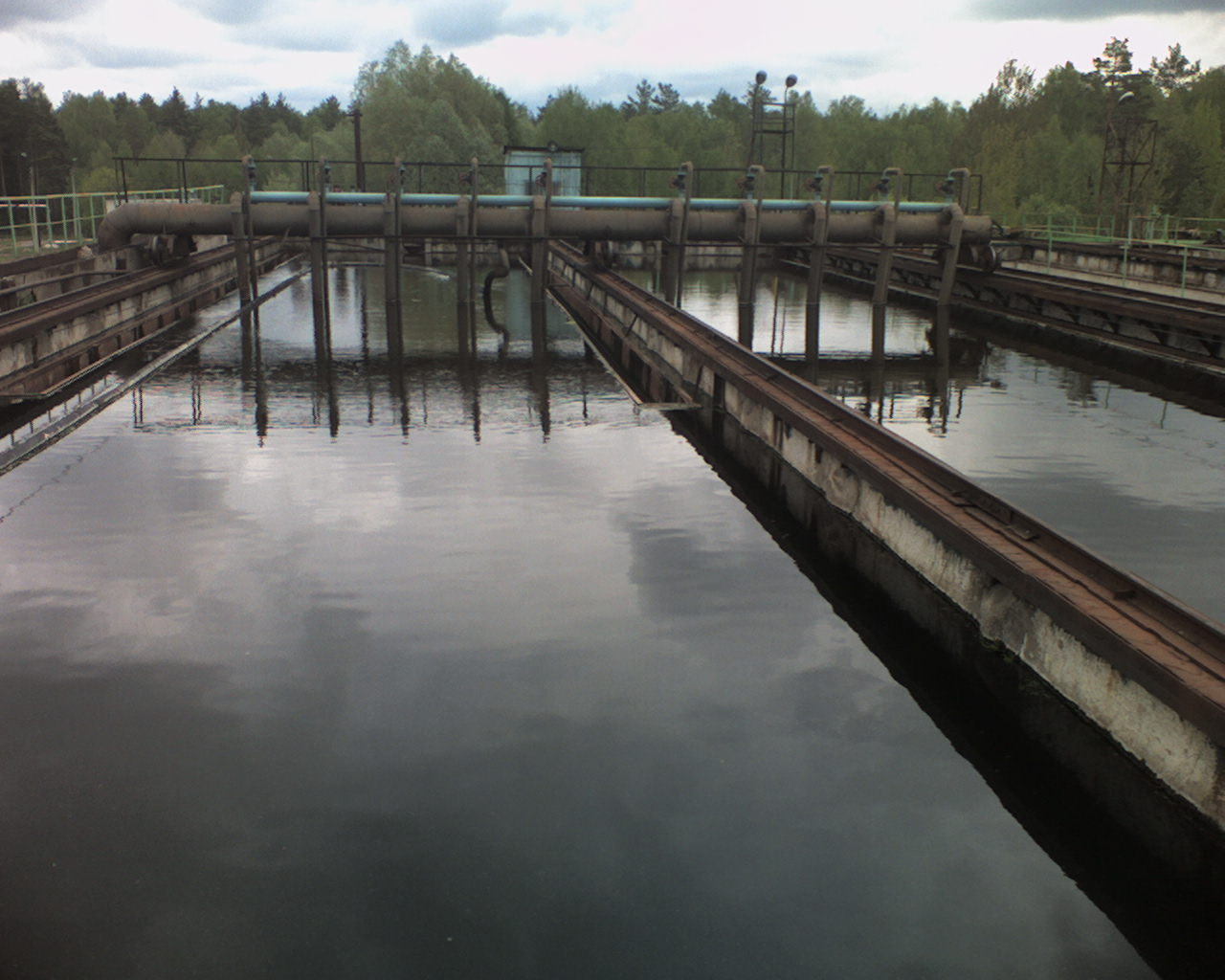 